Habib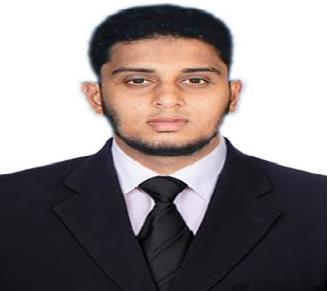 Habib.371388@2freemail.com  Accountant (Master Commerce)Career Objective:To employ my knowledge with the intention of securing a professional career with opportunity for challenges and career advancement, while gaining knowledge of new skills and expertise.Personal Strength:Ability to act and operate independently with minimal daily direction from manager to accomplish objectivesAbility to work cooperatively and collaboratively with all levels of employees, management.Organizational, time-management, adaptability, communication, openness, leadership.Area of Interest:Maintaining of accounts.Scrutinize the ledger.Check and Inspect the Accuracy of Accounts Receivable and Payable Ledger.Develop and Maintain the Clients and Business Partners Databases.Analyze and recommend Changes in Internal Audit Control.A Perform physical count if needed and safeguard Client’s assets and properties.Finalization of Accounts and Preparation of Audit Reports.Potential to Learn:Maintaining Petty Cash and Preparation of Daily Expenses Sheets.Bank reconciliation, Supplier reconciliation.Preparation of Monthly Vendor Balance Summary, Aging Report, Depreciation Schedule and Prepayments & AdvancesMaintain listing of accounts payable.Maintaining Branch Accounts Reconciliation.Create and Manage budgets, Balance sheets and other related Financial Statements.Prepare Audit paperwork in accordance with Standards and requirement.A Perform physical count if needed and safeguard Client’s assets and properties.Finalization of Accounts and Preparation of Audit Reports.Professional Qualification: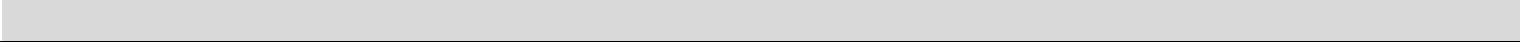 Bachelor of Commerce (B.Com), First Class with A+ GradeNew College, Madras University, Tamil Nadu - India, Completed 2013Master of Commerce (M.Com), First Class with A+ GradeNew College, Madras University, Tamil Nadu - India, Completed 2015Academic Project:Project Name: - Financial Performance of LARSEN & TOUBRO (SELF).Industry: Cost and Work Accounting.Duration: - 2 Months.Study About: - Working Capital needed by company and to calculate different ratio.Project Name :- A Study on Tourism Management .Industry :- Marketing .Duration & Period :- 6 weeks & M.Com .Study About :- Destination Knowledge to the travellers & Promoting Business about Tourism.Achievements:Class Topper in Cost Accounting 5th semester & Management Accounting 6th semester in B.COM.Award for Proficiency in M.COM 3rd semester.Successfully passed the financial accounting, direct tax and law in June 2016 exam conducted by "ICMAI"Successfully passed the Cost & Financial, financial accounting, direct tax and accounting in December 2016 exam conducted by “ICMAI”Technical & Software:Personal DetailsDECLARATION:I hereby declare that all the statements mentioned above are true to the best of my knowledge.)Accounting Package:Tally (ERP – 9.0)Application Packages:MS Office Suits - Word, Excel, Power Point,Application Packages:Front PageFront PageNationalityIndianDate of Birth03-Aug-1993GenderMaleMarital StatusSingleLanguages KnownEnglish , Tamil & HindiVisa StatusVisit VisaVisit Visa Expiry02-Oct-2017